Questions for Tourist Information 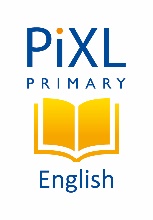 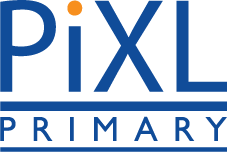 Set AVocabulary: 1. Look at the first paragraph of the letter. Find and copy a word that means very happy._________________________________________________________________2. If you crave peace, quiet and room to breathe … Which group of words means the same as crave in this sentence? Tick one.	can’t find					don’t like	live with 					really want3. … you can expect great value … This means … _________________________________________________________________Retrieval4.  Who is this letter from?_________________________________________________________________5.  When did Ms Wilkinson write her letter?_________________________________________________________________6.  What does Northumberland have more of than any other county in the UK?_________________________________________________________________Inference7.  Look at the second paragraph of the letter. What does this make you think of Birmingham? Use what the letter says to support your answer._________________________________________________________________8.  … spectacular views for the serious walker … What does this tell you about a visit to the mountainous uplands of Northumberland?_________________________________________________________________9.   What best describes the weather in Northumberland? Tick one.	cold but dry					cold and wet	warm and dry					warm and wetSummarise10. Using the whole text, tick one box in each row to show whether each statement is true or false.  Predict11. What sort of clothes would you pack for a holiday in Northumberland?____________________________________________________________________________________Answers for Tourist InformationSet A: Vocabulary: 1. delighted2. really want3. the price will be low for what you get/you can get a lot for your moneyRetrieval: 4. Darren Champion5. 24th April6. castlesInference:7. Birmingham is crowded/busy/noisy/there is no peace and quiet and Northumberland’s open spaces will seem like a huge change.8. You have to be experienced to cope with walking in these hills but it will be worth it for the views/they are very beautiful/you need to be an experienced walker to go there9. cold but drySummarise:10. Predict: 11. Accept answers suggesting warm, practical, outdoor clothes, e.g. walking boots, jumpers, coats, tough trousers etc.TrueFalseDarren Champion is replying to a letter from Tina WilkinsonNorthumberland has many castles.Northumberland is an expensive place to stay in.TrueFalseDarren Champion is replying to a letter from Tina Wilkinson√Northumberland has many castles.√Northumberland is an expensive place to stay in.√